2020 PHOENIX ATHENS RESIDENCY APPLICATIONPlease provide us with the following details. If you have any questions regarding the application process, please contact us at: c.makri@phoenixathens orgPERSONAL DETAILS:NAME: NATIONALITY: DATE OF BIRTH: GENDER: ADDRESS:   PHONE: EMAIL: WEBSITERESIDENCY LENGTH PHOENIX ATHENS PROVIDES TWO DIFFERENT TYPES OF RESIDENCY FOR UP TO TWO MONTHS. PLEASE INDICATE THE DESIRED PERIOD, TYPE & DURATION OF RESIDENCY.TYPE:☐ FULL RESIDENCY:RESIDENCY & EXHIBITION☐ LIGHT RESIDENCY:ONLY RESIDENCY☐ LOCALS ONLYPERIOD:☐ FEB- MARCH      ☐ APRIL-MAY ☐ JUNE-JULY     ☐ OTHER (PLEASE SPECIFY)DURATION:☐ FULL: TWO WEEKS €450☐ FULL: THREE WEEKS €600☐ FULL: ONE MONTH €750☐ FULL: EACH EXTRA WEEK COSTS €150☐ LIGHT: TWO WEEKS €300☐ LIGHT: THREE WEEKS €425☐ LIGHT: ONE MONTH €550☐ LIGHT: EACH EXTRA WEEK COSTS €125☐ LOCALS ONLY: TWO WEEKS €150☐ LOCALS ONLY: THREE WEEKS €225☐ LOCALS ONLY: ONE MONTH €300☐ LOCALS ONLY: EACH EXTRA WEEK COSTS €80REFERENCES (TWO ARE PREFERRED):COMMUNITY INVOLVEMENT WE ASK THAT ALL RESIDENCY INTERACT WITH THE COMMUNITY OF ATHENS THROUGH A PRESENTATION OF THEIR WORK AS WELL AS AN EXHIBITION. YOU MAY WISH TO PROVIDE MORE DETAILED INFORMATION ABOUT THIS IN THE PROJECT PROPOSAL AND BY USING THE CHECKLIST BELOW.☐COLLABORATION WITH OTHER ARTISTS/PRACTITIONERS ☐WORKSHOPS☐ARTIST TALK ☐OTHER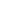 ARTIST’S STATEMENTPLEASE PROVIDE A BRIEF ARTIST STATEMENT DESCRIBING YOUR REASONS FOR APPLYING TO VILLA EXARCHIA RESIDENCY (250 WORDS).TITLE PLEASE INCLUDE A POSSIBLE TITLE OF THE PROJECT/ EXHIBITION TO BE USED FOR PROMOTION PURPOSED.______________________________________________PROJECT PROPOSALPLEASE INCLUDE A BRIEF PROJECT PROPOSAL INCLUDING ANY SUPPORT AND MATERIALS YOU WOULD LIKE US TO PROVIDE (250 WORDS). PORTFOLIO WEBSITE OR BLOG URL: PLEASE SEND IMAGES FILES USING: wetransferhttps://wetransfer.com/  TO: c.makri@phoenixathens.org.PLEASE INSURE THAT IMAGE TITLES YOU SEND MATCH THE TITLES LISTED IN THE PORTFOLIO SECTION BELOW. SPECIAL NEEDS / DISABILITIESDO YOU HAVE ANY DISABILITY OR REQUIRE ANY SPECIAL ASSISTANCE?☐NO☐YES            IF YES, PLEASE INDICATE YOUR SPECIFIC NEEDS BELOW IN ORDER TO MAKE ADJUSTMENTS WHICH MAY BE NECESSARY.CHECKLIST:PLEASE USE THE CHECKLIST BELOW TO MAKE SURE THAT YOU HAVE COMPLETED ALL OF THE FIELDS IN THIS APPLICATION BEFORE SENDING IT TO: director@phoenixathens.org•  PERSONAL DETAILS•  RESIDENCY LENGTH•  ARTIST’S STATEMENT•  PROJECT PROPOSAL•  PORTFOLIO•  PHOENIX ATHENS•  SPECIAL NEEDS•  COMMUNITY INVOLVEMENT •  REFERENCES•  PORTFOLIOWE LOOK FORWARD TO RECEIVING YOUR APPLICATION!NAME OF REFEREEINSTUTION, IF ANYNAME OF 2ND REFEREEINSTUTION, IF ANYTITLE MEDIA DIMENSIONS DATE01020304050607080910